Артековцы приняли участие во Всероссийском дне бега и Всемирном дне туризма28 сентября 2021 года25 сентября в рамках 11-й смены «Учиться, чтобы научиться», Международный детский центр «Артек» принял участие во Всероссийском дне бега «Кросс нации», а 27 сентября отпраздновал Всемирный день туризма ярким туристическим квестом-соревнованием и освоением нового маршрута на один из главных символов детского центра – Аю-Даг.«Приняв участие в «Кроссе нации», артековцы продемонстрировали свою сплоченность, единение, силу духа, показали готовность достигать любые цели и развивать нашу страну. Каждый бросил вызов самому себе и положил еще одну маленькую победу в копилку своих жизненных достижений. Кроме спорта, в «Артеке» всегда активно развивается и поддерживается и туристическое направление, поэтому и Всемирный день туризма так же, как Всероссийский день бега, для нас – яркий праздник и возможность для детей проявить себя. В «Артеке» ребята знакомятся с туризмом, получают новые знания и навыки, которые пригодятся в будущем. У нас есть и профильные туристические отряды, в которых школьники учатся вязать узлы, покорять скалодром, веревочный парк, знакомятся с туристическими этапами. Во Всемирный день туризма артековцы приняли участие в туристических активностях и покорили Аю-Даг», - отмечает директор МДЦ «Артек» Константин Федоренко.Всероссийский день бега «Кросс нации» – одно из самых массовых и масштабных спортивных событий в России. Он проводится с 2004 года, участие в нем принимают все желающие. Кросс проходит на различные дистанции. Участниками бегового события стали артековцы старше 12 лет: ребята преодолели дистанцию в 1 километр.Девиз артековского марафона – «Мы – команда, и в этом наша сила!» Забег стартовал на костровой детского лагеря «Морской». Песни, танцевальная игра и разминка с участницей телепроекта «Солдатки», чемпионкой Крыма по легкой атлетике, чемпионкой г. Севастополь по плаванию и теннису, артековкой 2016 и 2017 годов Луизой Зариповой – все это перед стартом зарядило артековцев хорошим настроением и готовностью вместе с друзьями преодолеть дистанцию. Дистанция прошла по живописной аллее лагеря, затем по набережной детского центра, юные бегуны финишировали у костровой детского лагеря «Озерный». Путь ребят пролегал вдоль моря. Слева – вид на Черное море, Адалары и Аю-Даг. Справа – вечнозеленые пальмы и кипарисы. У финишной черты артековцев встретили любимые вожатые. Все участники забега получили памятные сертификаты. Артековцы признаются, что марафон для них – это, в первую очередь, вызов самому себе, проверка на прочность и закалка характера. Участие в таком спортивном празднике запомнится ребятам надолго.«Я с самого детства люблю бегать, сейчас занимаюсь футболом, играю в футбольном клубе. Артековский забег был совсем не простым, но интересным. Сегодня получилось прибежать первым, это очень приятно, – делится Андрей Семенов из Чувашской Республики. – Здорово, что вместе со мной бежали ребята из разных регионов России. Считаю, что любой уважающий себя человек должен заниматься спортом».«Сначала было достаточно легко, но, поднимаясь в гору, начала уставать. Затем открылось второе дыхание, кажется, получилось пробежать быстрее, чем когда-либо. Это очень интересное событие, приятно принять в нем участие. Сплоченность нашего отряда, позитивный настрой помогли преодолеть дистанцию и создали отличное настроение», – рассказала Маша Зарезноваиз Новосибирска.Всемирный день туризма, прошедший 27 сентября, – важный праздник для «Артека». Познакомиться с туристскими дисциплинами, попробовать себя в новом качестве туриста, проявить сплоченность и командный дух артековцы смогли во время туристического квеста «Тропа испытаний», который прошел по территории парка комплекса «Горный». В событии приняли участие представители всех лагерей детского центра. Игра состояла из 13 этапов, на каждом из которых необходимо было продемонстрировать командную работу. «Лыжи», «Змейка», «Кочки» – эти и другие этапы дети проходили всей командой.Ребята смогли подняться по склону, узнать и попробовать завязать туристические узлы, проявить физические способности, «заплетая» туристическую косу, проходили по канату на этапе «Тибетский мост». Кроме того, ребята могли узнать что-то новое. Так, на этапе «Костры» дети узнавали, какие бывают виды костров и пробовали собрать один из них, а на этапе «Растения» открывали для себя флору Крыма. Правильное выполнение этапов оценивали судьи. Также артековцы совершили восхождение на гору Аю-Даг по новому маршруту. Юные туристы преодолели шесть километров практически без набора высоты - более протяженный по длительности путь, в отличие от традиционной артековской тропы, дал возможность в полной мере насладиться прекрасными видами.«Мне понравилось узнавать новое о туризме, такие соревнования дают новые навыки, развивают моторику, отношения с коллективом. Раньше я не занималась туризмом, но, вернувшись домой, хотелось бы больше развиваться в этой сфере. Здорово, что мы можем открыть для себя туристическую сферу в «Артеке». Туризм помогает расширить свой кругозор, узнать больше об окружающей среде», – поделилась Ксения Бирюкова из Орехово-Зуево.«Я второй раз в «Артеке» и уже принимала участие в таких событиях, но сегодня для нас подготовили много новых станций. Понравились этапы «Туристическая коса», «Тибетский мост», «Узлы» и многое другое, – говорит Арина Глебова из Элисты. – Информация, которую мы получили сегодня, обязательно пригодится в жизни. Каждое лето мы с семьей ездим в горы, теперь я знаю много интересного и могу этим поделиться с родными. Туризм – это полезно для здоровья, а также приносит много удовольствия».СправочноВсероссийский день бега «Кросс нации» – самое массовое и масштабное спортивное мероприятие на территории России. Он проводится ежегодно, начиная с 2004 года, в сентябре. Организаторами массового забега выступают Министерство спорта, туризма и молодежной политики РФ, ФГУ «Управление спортивных мероприятий», Всероссийская федерация легкой атлетики, органы исполнительной власти в области физической культуры и спорта субъектов РФ. «Кросс нации» – не только спортивное мероприятие, но и социально значимое событие общероссийского масштаба: его основная цель – пропаганда здорового образа жизни, привлечение детей и взрослых к занятиям физической культурой.Всемирный день туризма — праздник путешественников и профессионалов, работающих в этой области. Его отмечают более чем в 150 странах мира, в том числе и в России. День туризма был учрежден в 1979 году во время ассамблеи Всемирной туристской организации (United Nations World Tourism Organization – UNWTO) с целью привлечения внимания к туризму как к инструменту обмена культурным опытом, налаживания международных связей.Программа основных событий 11 смены «Учиться, чтобы научиться» предполагает создание среды для воспитания, дополнительного образования, развития потенциала школьников, формирования у детей навыков общения между собой и со взрослыми, стремления к развитию в области науки, искусства и спорта, умений находить актуальные инструменты, которые помогут познавать мир. С 2017 года путевки в Международный детский центр «Артек» распространяются в качестве поощрения за достижения активных детей посредством АИС «Путевка» на основе электронного портфолио. За 2017–2021 гг. в системе зарегистрировано почти 480 тысяч детей со всей России. В 2021 году МДЦ «Артек» готов принять 32 000 детей в рамках 15 смен. В «Артеке» созданы все условия эпидемиологической безопасности.Контакты для СМИКонтакты для СМИОфициальные ресурсы МДЦ «Артек»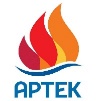 В Москве: +7 926 286 6889 y.kuplinov@agt-agency.ru В Крыму: +7 978 734 0444 press@artek.orgОФИЦИАЛЬНЫЙ САЙТ АРТЕКАФОТОБАНК АРТЕКАYOUTUBEINSTAGRAMVKFACEBOOK